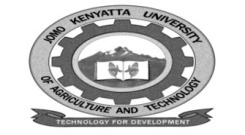 W1-2-60-1-6JOMO KENYATTA UNIVERSITY OF AGRICULTURE AND TECHNOLOGYUNIVERSITY EXAMINATIONS 2018/2019YEAR I SEMESTER II  EXAMINATION FOR THE DEGREE OF BACHELOR OF SCIENCE IN COMMUNITY  HEALTH AND DEVELOPMENT/HEALTH INFORMATION AND RECORDS MANAGEMENTICH 2102/MLS 2102:  MEDICAL  PHYSICS/PHYSICS FOR MEDICAL SCIENCESDATE: AUGUST 2019                                                                               TIME: 2  HOURSINSTRUCTIONS:  ANSWER ALL QUESTIONS  IN SECTION A AND ANY ONE QUESTION IN SECTION BSECTION A (48 MARKS) COMPULSORY1.	a.	Explain the following terms:	i.	Energy storage								ii.	Sensitive heat and intent heat.					(2 marks)	iii.	Specific heat and heat capacity.					(2 marks)b.	Explain the three modes of heat transfer.					(6 marks)c.	State Ohm’s  law and express the equation.				(6 marks)d.	Explain how heat is transferred in the human body.			(8 marks)e.	State the laws of thermodynamics  and explain them.			(6 marks)f.	Briefly describe the human visual system.					(6 marks)g.	Explain the laws of reflection.						(3 marks)h.	Describe the working principles of an endoscope.				(7 marks)2.	a.	Explain how an ECG machine operates.				(10 marks)	b.	Describe the principle behind magnetic Resonance imaging.	(12 marks)3.	a.	Explain  the various vision and eye defects.				(12 marks)	b.	Explain how lenses are used  to correct  impaired eyes.		(10 marks)4.	Discuss  the relationship between physics concepts and medicine.		(22 marks)